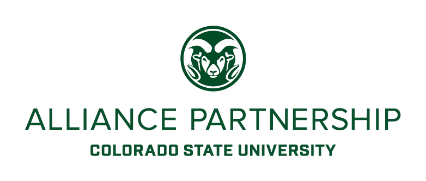 2019 Alliance Summer InstitutesMentor ApplicationThe Alliance Partnership is looking for CSU students to assist as mentors with our Alliance Summer Institutes (listed below.) Being a mentor is a great way to gain experience working with high school students, facilitate groups, share your personal college experience and be paid.Mentors will:   Support and encourage participants to:Manage their own learning in order to maximize their potentialDevelop their skills, and improve their performanceEscort participants to all institute sessions: residence and dining hall ensuring the group is following the timeliness of the schedule Co-reside in residence halls, providing experiential evening activitiesAsk questions and challenge, while providing guidance and encouragement ALLIANCE SUMMER INSTITUTES:2019 Alliance River Science Sunday, June 2 –Friday June 7, 2019    4 mentor positions availableThe Alliance Walter Scott Jr Engineering STEM Institute is a weeklong program that develops a better understanding of river systems through a series of discussions, field exercises, and experiments. Annually since 2015, 16 Alliance students experience the dramatic changes after wildfires, floods, and build self-confidence as ecological scientists and college students who present their findings at the closing session. Participants develop relationships with CSU undergrad mentors who encourage them to reach their full potential.** Indicate your shoe size for waders: _______2019 Social Justice Thru the ArtsSunday, June 2 – Saturday, June 8, 20194 mentor positions availableAlliance Social Justice thru the Arts promotes an understanding of social justice, advocacy, cultural awareness and communication across differences for historically underrepresented populations. This program teaches basic social justice concepts and advocacy to 12 Alliance students through the arts while working with CSU faculty and a film/graphic artist. This program exposes participants to various majors embedded in the College of Liberal Arts and develops self-agency and confidence. Students can expect to engage in hands-on learning in storytelling, movement and dance, image theatre, designing and painting, writing, and ﬁlm/video.2019 Alliance Summer InstitutesMentor Application2019 Women in Construction Management Summer InstituteTuesday, June 4 – Saturday, June 8, 20194 mentor positions availableConstruction Managers take the designer’s vision and make it a reality. With one of the highest job placement rates and starting salaries of any major, a degree in Construction Management is a great choice for young women who enjoy teamwork, solving tangible problems, critical thinking, and creating the world around them. In this institute, young women will develop confidence in their abilities and gain an understanding of their opportunities in construction management and related fields through field trips, classroom sessions, and hands-on activities. The program will host 25 young women between the ages of 15-18 in addition to three returning ‘Jr Mentors’ who attended the Institute in a previous summer. *** CORRECTION: You must be available for an all-day training on Tuesday, May 21 and Wednesday, May 22, 2019*** A Background Check will be required**** Please complete the attached Alliance Mentor Statement of Interest and submit to the respective Program Coordinators listed below.Submission Deadline is February 25, 2019_____2019 Alliance River Science Sunday, June 2 –Friday June 7, 2019    ** Please indicate your shoe size for waders: _______Submit to Dr. Peter Nelson: peter.nelson@colostate.edu______2019 Alliance Women in Construction Management Summer InstituteTuesday, June 4 – Saturday, June 8, 2019Submit application to Dr. Patricia Vigil: patricia.vigil@colostate.edu_____2019 Alliance Social Justice Thru the ArtsSunday, June 2 – Saturday, June 8, 2019Submit application to Dr. Caridad Sousa: Caridad.souza@colostate.eduFill out application below:2019 Alliance Summer InstitutesMentor ApplicationPlease complete the attached Alliance Mentor Statement of Interest:        Name __________________________________________________    CSU ID#_______________       Address________________________________________________________________________       City___________________________ State _____      Zip code ______________        Phone________________________            Gender (check one): ____ F    ____ M	    Date of Birth ______________________________	        Email address___________________________________________________________________        Major __________________________________________                       GPA: ________________        Fall 2019 CSU Undergraduate _____Sophomore      _____Junior   _____Senior        Ethnic Background (check all that apply):         _____ African American     ____Asian American      _____Caucasian/White      _____Hispanic/Latina/o         ______Native American, Tribal Name:  ___________________________________________________  	Other, please specify _______________________________________________2019 Alliance Summer InstitutesMentor Application2019 Alliance Summer Programs Mentor Statement of Interest Form (Please Type)Name: _______________________________Address your interest in becoming a mentor. What would you add to the experience for the participants?Tell us about your previous work experience.  Please address any relevant experiences to this mentorship position.Please provide the names and contact information for two references. These individuals will be contacted with questions concerning your interest in becoming a mentor.Please rank order the Alliance Institutes you have an interest in becoming Mentor.**** Please complete the attached Alliance Mentor Statement of Interest and submit to the respective Program Coordinators listed below.Submission Deadline is February 25, 2019_____2019 Alliance River Science Sunday, June 2 –Friday June 7, 2019    ** Please indicate your shoe size for waders: _______Submit to Dr. Peter Nelson: peter.nelson@colostate.edu______2019 Alliance Women in Construction Management Summer InstituteTuesday, June 4 – Saturday, June 8, 2019Submit application to Dr. Patricia Vigil: patricia.vigil@colostate.edu_____2019 Alliance Social Justice Thru the ArtsSunday, June 2 – Saturday, June 8, 2019Submit application to Dr. Caridad Sousa: Caridad.souza@colostate.eduIf you have, any questions please contact: Dr. Patricia VigilAlliance PartnershipColorado State University Patricia.Vigil@colostate.edu